ПАМЯТКА по безопасности людей на водных объектах в весенний период.Весенний лед непрочен. Скрепленный вечерним или ночным холодом, он еще способен выдержать небольшую нагрузку, но днем, быстро нагреваясь от просачивающейся через него талой воды, становится пористым и очень слабым, хотя сохраняет достаточную толщину.Сейчас необходимо помнить, что весенний лед очень коварен, солнце и туман задолго до вскрытия водоемов делают его пористым, рыхлым, хотя внешне он выглядит крепким.Такой лед не способен выдержать вес человека, не говоря уже о транспортных средствах. Период половодья требует от нас порядка, осторожности и соблюдения правил безопасности поведения на льду и воде.Несмотря на все меры, принимаемые властями и службами, каждый человек сам отвечает за свою жизнь и безопасность на водных объектах.Нельзя выходить на водоемы при образовании ледяных заторов.Не пользуйтесь не санкционированными переходами по льду.Переходить водоемы весной строго запрещается.Особенно недопустимы игры на льду в период вскрытия рек. Прыгать с льдины на льдину и удаляться от берега недопустимо. Такие поступки, как правило, заканчиваются трагически. Поэтому не следует забывать:- на весеннем льду легко провалиться;- быстрее всего процесс распада льда происходит у берегов;- весенний лед, покрытый снегом, быстро превращается в рыхлую массу.В период весеннего паводка и ледохода запрещается:- выходить в весенний период на водоемы;- переправляться через реку в период ледохода;- подходить близко к реке в местах затора льда,- стоять на обрывистом берегу, подвергающемуся разливу и обвалу;- собираться на мостиках, плотинах и запрудах;- приближаться к ледяным заторам,- отталкивать льдины от берегов,- измерять глубину реки или любого водоема,- ходить по льдинам и кататься на них, - кататься на горках, выходящих на водные объекты.БУДЬТЕ ОСТОРОЖНЫ НА ВОДНЫХ ОБЪЕКТАХ В ВЕСЕННИЙ ПЕРИОД! СПЕЦИАЛИСТЫ СОВЕТУЮТ И РЕКОМЕНДУЮТ:1. Безопасным считается лед толщиной 7 и более сантиметров.2. Потратьте несколько минут на изучение замерзания реки или озера, прежде, чем ступить на лед.3. Если есть следы, лыжня и вешки, то этот путь будет безопасным.4. Если нет следов, то наметьте свой маршрут, помня, что:- лед тонкий или рыхлый обычно в близи кустов, камыша, под сугробами, в местах, где водоросли или предметы вмерзли в лед. - тоньше лед там, где быстрее течение, где бьют ключи, впадают в реку ручей или стоки промышленных вод.- темные пятна предупреждают о непрочности льда.5. Лед не прочный, если синевато - зеленого или бело - желтого цвета.6. Под толстым слоем снега всегда могут быть проруби.7. Лед может неплотно соединяться с сушей, поэтому надо осторожно спускаться с берега.8. Проверять прочность льда надо ударами шеста или палкой.9. Если вы провалились под лед, необходимо выбраться из полыньи с той стороны, откуда пришел, так как там лед крепок.РОДИТЕЛИ!Не допускайте детей к реке без надзора взрослых, особенно во время ледохода; предупредите их об опасности нахождения на льду при вскрытии реки или озера. Помните, что в период паводка, даже при незначительном ледоходе, несчастные случаи чаще всего происходят с детьми. Разъясняйте правила поведения в период паводка, запрещайте им шалить у воды, пресекайте лихачество. Не разрешайте им кататься на самодельных плотах, досках, бревнах или плавающих льдинах. Оторванная льдина, холодная вода, быстрое течение грозят гибелью. Разъясните детям меры предосторожности в период ледохода и весеннего паводка. Этому следует посвятить рекомендованные темы сочинений, диктантов, конкурсы, викторины, уроки рисования беседы «О правилах поведения на льду и на воде, обучение приемам спасения терпящих бедствие и оказание помощи пострадавшим». Долг каждого взрослого - сделать все возможное, чтобы предостеречь школьников от происшествий на воде, которые нередко кончаются трагически.ШКОЛЬНИКИ!Не выходите на лед во время весеннего паводка.Не катайтесь на самодельных плотах, досках, бревнах и плавающих льдинах.Не прыгайте с одной льдины на другую.Не стойте на обрывистых и подмытых берегах - они могут обвалиться. Когда вы наблюдаете за ледоходом с моста, набережной причала, нельзя перегибаться через перила и другие ограждения.Если вы оказались свидетелем несчастного случая на реке или озере, то не теряйтесь, не убегайте домой, а громко зовите на помощь, взрослые услышат и помогут выручить из беды.Не подходите близко к заторам, плотам, запрудам, не устраивайте игр в этих местах.Не подходите близко к ямам, котловинам, канализационным люкам и колодцам.Особую осторожность необходимо проявлять в местах выхода на поверхность камыша, кустов, травы, родников, быстрого течения на руслах и впадения в водоёмы ручьев.Если всё-таки по неосторожности провалитесь под лёд, не теряйте присутствия духа. Немедленно раскиньте руки, чтобы удержаться ими на поверхности льда. Не барахтайтесь в воде, хватаясь за кромку льда, это приведёт к напрасной потере сил. Старайтесь лечь грудью на кромку льда, выбросив вперёд руки, или повернуться на спину и закинуть руки назад. Взобравшись на лёд, двигайтесь лёжа, пока не выберетесь из опасного места.Школьники, будьте осторожны во время весеннего паводка и ледохода.Не подвергайте свою жизнь опасности!САМОСПАСЕНИЕ:- не поддавайтесь панике;- не надо барахтаться и наваливаться всем телом на тонкую кромку льда, так как под тяжестью тела она будет обламываться;- широко раскиньте руки, чтобы не погрузиться с головой под воду;- обопритесь локтями об лед и, приведя тело в горизонтальное положение, постарайтесь забросить на лед ту ногу, которая ближе всего к его кромке, поворотом корпуса вытащите вторую ногу и быстро выкатывайтесь на лед;- без резких движений отползайте как можно дальше от опасного места в том направлении, откуда пришли;- зовите на помощь;- удерживая себя на поверхности воды, старайтесь затрачивать на это минимум физических усилий.- находясь на плаву, следует голову держать как можно выше над водой- активно плыть к берегу, плоту или шлюпке, можно, если они находятся на расстоянии, преодоление которого потребует не более 40 мин;- добравшись до плавсредства или берега, надо немедленно раздеться, выжать намокшую одежду и снова надеть.Если вы оказываете помощь:- подходите к полынье очень осторожно, лучше подползать;- за 3-4 метра подайте пострадавшему веревку, шест, доску, шарф или любое другое подручное средство;- подавать пострадавшему руку небезопасно, так как, приближаясь к полынье, вы увеличиваете нагрузку на лед и не только не поможете, но и сами рискуете провалиться.Первая помощь при утоплении:- перенести пострадавшего на безопасное место, согреть;- повернуть утонувшего лицом вниз и опустить голову ниже таза;- очистить рот от слизи. При появлении рвотного и кашлевого рефлексов – добиться полного удаления воды из дыхательных путей и желудка (нельзя терять время на удаление воды из легких и желудка при отсутствии пульса на сонной артерии);- при отсутствии пульса на сонной артерии сделать наружный массаж сердца и искусственное дыхание;- доставить пострадавшего в медицинское учреждение.Отогревание пострадавшего:1. Пострадавшего надо укрыть в месте, защищенном от ветра, хорошо укутать в любую имеющуюся одежду, одеяло.2. Если он находится в сознании, напоить горячим чаем, кофе. Очень эффективны грелки, бутылки, фляги, заполненные горячей водой, или камни, разогретые в пламени костра и завернутые в ткань, их прикладывают к боковым поверхностям грудной клетки, к голове, к паховой области, под мышки.3. Нельзя растирать тело, давать алкоголь, этим можно нанести серьезный вред организму. Так, при растирании охлажденная кровь из периферийных сосудов начнет активно поступать к «сердцевине» тела, что приведет к дальнейшему снижению ее температуры. Алкоголь же будет оказывать угнетающее действие на центральную нервную систему.- смерть может наступить в холодной воде, иногда раньше, чем наступило переохлаждение, причиной этого может быть своеобразный «холодовый шок», развивающийся иногда в первые 5-15 мин после погружения в воду;- нарушение функций дыхания, вызванное массивным раздражением холодовых рецепторов кожи;- быстрая потеря тактильной чувствительности. Находясь рядом со спасательной лодкой, терпящий бедствие иногда не может самостоятельно забраться в нее, так как температура кожи пальцев падает до температуры окружающей воды.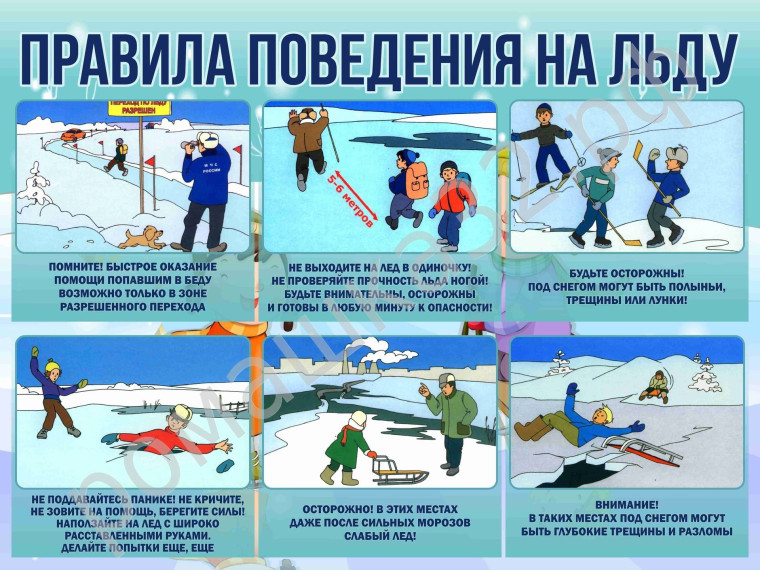 